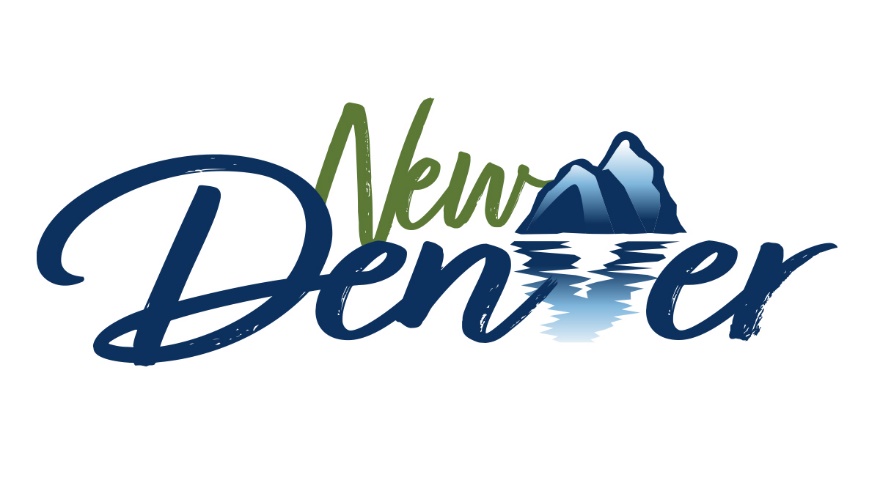 PUBLIC NOTICEThe following Council meeting dates have been cancelled for 2022July 26August 23December 27